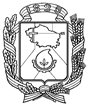 АДМИНИСТРАЦИЯ ГОРОДА НЕВИННОМЫССКАСТАВРОПОЛЬСКОГО КРАЯПОСТАНОВЛЕНИЕ30.12.2020                                  г. Невинномысск                                      № 2172О внесении изменений в постановление администрации города Невинномысска от 27.10.2020 № 1703	В соответствии с Законом Ставропольского края от 13 декабря 2019 г. № 95-кз «О бюджете Ставропольского края на 2020 год и плановый период 2021 и 2022 годов», постановлением Правительства Ставропольского края от 29 декабря 2018 г. № 624-п «Об утверждении государственной программы Ставропольского края «Развитие транспортной системы», решением Думы города Невинномысска от 19 декабря 2019 г. № 480-56 «О бюджете города Невинномысска на 2020 год и на плановый период 2021 и 2022 годов», в целях создания условий для реализации новых инвестиционных проектов на территории города Невинномысска, постановляю:1. Внести в постановление администрации города Невинномысска от 27.10.2020 № 1703 «О строительстве объекта «Подъездная автомобильная дорога для объекта «Оптово-распределительный центр «Невинномысск» в городе Невинномысске Ставропольского края в 2020 году», следующие изменения:1.1. В пункте 2 цифры «81 334 640,00», «80 521 293,60» и «813 346,40» заменить соответственно цифрами «79 383 210,00», «78 589 377,90» и «793 832,10».1.2. План строительства объекта «Подъездная автомобильная дорога для объекта «Оптово-распределительный центр «Невинномысск» в городе Невинномысске Ставропольского края» в 2020 году изложить в следующей редакции:«ПЛАНстроительства объекта «Подъездная автомобильная дорога для объекта «Оптово-распределительный центр «Невинномысск» в городе Невинномысске Ставропольского края» в 2020 году».2. Разместить настоящее постановление на официальном сайте администрации города Невинномысска в информационно-телекоммуникационной сети «Интернет».3. Контроль за исполнением настоящего постановления возложить на заместителя главы администрации города Невинномысска Полякова Р.Ю.Глава города НевинномысскаСтавропольского края                                                                    М.А. МиненковНаименование мероприятияСрок исполненияИсточник финансового обеспеченияОбъем финансового обеспечения (рублей)Долевоеучастиебюджета (%)Ответственный исполнитель123456Строительство объекта «Подъездная автомобильная дорога для объекта «Оптово-распределительный центр «Невинномысск» в городе Невинномысске Ставропольского края» в 2020 году2020 годсредства бюджета Ставропольского края78 589 377,9099управление жилищно-коммунального хозяйства администрации города НевинномысскаСтроительство объекта «Подъездная автомобильная дорога для объекта «Оптово-распределительный центр «Невинномысск» в городе Невинномысске Ставропольского края» в 2020 году2020 годсредства бюджета города Невинномысска793 832,101управление жилищно-коммунального хозяйства администрации города НевинномысскаИтого:Итого:Итого:79 383 210,00100управление жилищно-коммунального хозяйства администрации города Невинномысска